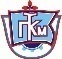 ГОСУДАРСТВЕННОЕ АВТОНОМНОЕ ПРОФЕССИОНАЛЬНОЕ ОБРАЗОВАТЕЛЬНОЕ УЧРЕЖДЕНИЕ САРАТОВСКОЙ ОБЛАСТИ«ПОВОЛЖСКИЙ КОЛЛЕДЖ ТЕХНОЛОГИЙ И МЕНЕДЖМЕНТА»Директору Колледжа Д.В. Дмитриевуот гр.______________________________________________________________________________________________________(фамилия, имя, отчество)ЗАЯВЛЕНИЕ	Прошу принять меня для обучения на специальность: 27.02.07	Управление качеством продукции, процессов и услуг (по отраслям). Срок обучения: 3г. 10 мес.13.02.11	Техническая эксплуатация и обслуживание электрического и электромеханического оборудования (по отраслям).Срок обучения: 4г. 10 мес.14.02.01	Атомные электрические станции и установки. Срок обучения: 2г. 10 мес.15.02.10	Мехатроника и мобильная робототехника (по отраслям). Срок обучения: 4г. 10 мес.15.02.08	Технология машиностроения. Срок обучения: 4г. 10 мес.15.01.32	Оператор станков с программным управлением. Срок обучения: 2г. 10 мес.15.01.05    Сварщик (ручной и частично механизированной сварки (наплавки)). Срок обучения: 2г. 10 мес.22.02.06	Сварочное производство. Срок обучения: 4г. 10 мес. 08.02.01	Строительство и эксплуатация зданий и сооружений. Срок обучения: 4г. 10 мес.09.02.07	Информационные системы и программирование. Срок обучения: 3г. 10 мес.23.02.07	Техническое обслуживание и ремонт двигателей, систем и агрегатов автомобилей. Срок обучения: 3г. 10 мес.38.02.04	Коммерция (по отраслям). Срок обучения: 2г. 10 мес.по очной , форме обучения на места, финансируемые из Бюджета , на места с частичным возмещением затрат ,на места с полным возмещением затрат  и допустить меня к вступительным испытаниям. На базе основного общего образования, среднего (полного) общего образования , начального профессионального образования , среднего профессионального образования .С Уставом Колледжа ознакомлен(-а): ________________ .С Лицензией на право осуществления образовательной деятельности ознакомлен(-а): ________________ .Со Свидетельством о государственной Аккредитации и приложениями к ним по выбранной специальности (профессии) ознакомлен(-а): ________________ .С Правилами приема, порядком приёма и условиями обучения в Колледже, правилами подачи апелляций
ознакомлен(-а): ________________ .Пройти психологическое тестирование не возражаю: ___________________ . Согласен(-а) на освоение родственных профессий по данной специальности:__________________ .Достоверность данных в заявлении подтверждаю. На обработку своих персональных данных, в порядке установленном ФЗ от 27.07.2006г.№ 152-ФЗ «О персональных данных» согласен(-а) ______________ .Среднее профессиональное образование получаю: впервые_____________ не впервые__________.Выражаю свое согласие на изучение учебной дисциплины (учебных дисциплин): как  дополнительной (ых) по выбору , предлагаемой образовательной организацией  в соответствии с «Рекомендациями по организации получения среднего общего образования в пределах освоения образовательных программ СПО на базе основного общего образования с учетом требований ФГОС и получаемой профессии или специальности СПО» (Письмо Минобрнауки РФ от 19.12.2014г. № 06-1225).Подпись абитуриента _______________/______________Выражаю свое согласие на получение услуги подготовки по образовательным программам среднего профессионального образования, профессионального обучения  и дополнительного профессионального образования на коммерческой основе в соответствии с локальными нормативными актами ГАПОУ СО «ПКТиМ» ______________ .Подпись родителя (законного представителя) _______________/______________________.О себе сообщаю следующие сведения:Получил(а) в _______ году: основное общее образование, среднее (полное) общее образование, начальное профессиональное образование, среднее профессиональное образование (нужное подчеркнуть).Наименование образовательного учреждения ________________________________________________________________,
документ об образовании серия _________________________ № _________________________ год выдачи – ____________г.Дополнительные сведения:Общежитие: нуждаюсь , не нуждаюсь .Пол – Ж , М , Дата и место рождения: _______________________________________________________________________Паспорт (свидетельство о рождении) серия:_______ № __________ кем выдан __________________________________________когда - ____.____.______г. Прописан(а) ___________________________________________________________________________Фактически проживаю _______________________________________________________ Гражданство_______________________Иностранный язык: английский, немецкий, французский, не изучал (нужное подчеркнуть).Телефон: домашний (с кодом)____________________________ сотовый___________________________________________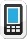 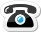 При поступлении имею следующие льготы_______________________________________________________________________Документ, предоставляющий право на льготыО себе дополнительно сообщаю:  ребенок сирота,  опекаемый,  н/л ОБПР, ребенок-инвалид, другоеНаграды за учёбу _____________________________________________________________________________________________________________Спортивные секции и разряды _________________________________________________________________________________________________О себе дополнительно сообщаю _________________________________________________________________________________________________ИНФОРМАЦИЯ О РОДИТЕЛЯХ:Я предупрежден(-а) о сроках представления полного пакета документов. Обязуюсь предоставить оригиналы документов не позднее _______________ 20___ года. В случае невыполнения или нарушения мною обязательств, предусмотренных указанными правилами и положениями, претензий к Приемной комиссии Колледжа не имею. ____________________ .Подпись абитуриента	___________________/______________________                                                                                                          (подпись/ (расшифровка   подписи) Подпись родителя (законного представителя) _______________________/_____________________________                                                                                                                                                                      (подпись/ (расшифровка   подписи) Дата заполнения	____ _____.20___г.           Секретарь ПК ______________________/__________________	              (подпись/ (расшифровка   подписи) Введение в специальностьВведение в профессиюОсновы проектной деятельностиОсновы исследовательской деятельностиТехнологияОсновы слесарно-сборочных и электромонтажных работМетрология, стандартизация и сертификацияЭкономическая географияУправление персоналомДата сдачи документа об образовании: _________________________________Документы сдал ____________________________Документы принял __________________________Серия и № свидетельства ЕГЭ/ справки ГИА___________________________________________________________________Рег. № ____________________,
кем и когда выдано __________________________________________________ЕГЭ/ГИАРусский языкМатематикаСредний балл аттестатабаллыМать (ФИО полностью)___________________________________Место работы ____________________________________________Должность ______________________________________________Телефон _________________________________________________Отец (ФИО полностью)_______________________________________Место работы ____________________________________________Должность ______________________________________________Телефон _________________________________________________